Aftekenkaart Balie FPZ periode 4A16a BOL 2017 periode 4Om deel te kunnen nemen aan de RKT moeten alle casussen/opdrachten afgetekend zijn op de aftekenkaart. Alle aftekenkaarten moet je zelf gedurende de hele opleiding bewaren!Eerste Uitgifte, Tweede Uitgifte en Herhaalrecept.Zoek op wat de richtlijnen zijn van een Eerste Uitgifte (EU), Tweede Uitgifte (TU) en een herhaalrecept.Wat vertel je de de patiënt.Wat vraag je de patientWelke punten zijn belangrijk in dit gesprekWaarom is het belangrijk dat je deze gesprekken voert. 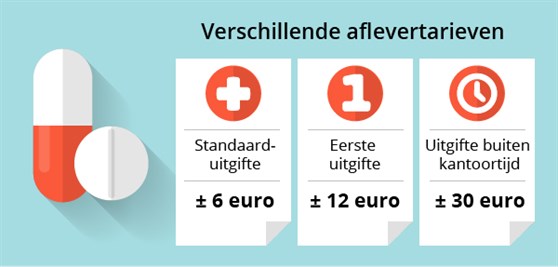 DiabetesCasus 1Controleer de dosering (vul tabel in) en schrijf het recept aan in de computer, maak een etiket aan. Overleg zonodig met de docent als de dosering niet voldoet of bij andere signalen.Zoek en noteer de werking, bijwerkingen en andere informatie die je zou geven bij een eerste uitgifte (EU).Zoek en noteer het nummer van de VI folder.Zet de contra-indicatie diabetes in het systeem.Doe een EU-gesprek aan de balie.BloedstollingCasus 2Controleer de dosering van de fraxiparine(vul tabel in) en schrijf het recept aan in de computer maak een etiket aan. Overleg zonodig met de docent als de dosering niet voldoet of bij andere signalen.Zoek en noteer de werking, bijwerkingen en andere informatie die je zou geven bij een eerste uitgifte: Bv in dit geval: Hoe en waar moet fraxiparine worden toegediend?Waarom worden deze 2 middelen tegelijkertijd toegediend? Wat is de INR?Waarom staat er op het recept: ‘Doorgaan tot INR 2,5 – 3,5 is bereikt’?Waar staat uc voor? Mag mevrouw Leiden een borreltje drinken? Waarom wel/niet? En mag ze alles eten?Zoek en noteer het nummer van de VI-folder.Wat moet je nog meer doen na afleveren van dit recept?Doe de gesprekken aan de balieInfectiesCasus 3Dhr Yilmaz heeft een gecompliceerde urineweginfectie. Controleer de dosering (vul tabel in) en schrijf het recept aan in de computer.Overleg zonodig met de docent als de dosering niet voldoet of bij andere signalen.Zoek en noteer de werking, bijwerkingen en andere informatie die je zou geven bij een eerste uitgifte.Zoek en noteer het nummer van de VI folder.Maak een etiket aan. Meneer belt een dag later naar de apotheek en vraagt of er een andere methode is om de capsules in te nemen. Meneer heeft last heeft van slikklachten. Welk advies kun je geven? Zoek in  “Oralia VTGM” op de kennisbank.Doe een Eerste Uitgifte gesprek aan de balie.Naam:Onderwerp/opdrachtOnderwerp/opdrachtDatum Paraaf DocentopmerkingenEU, TU en HerhaalreceptEU, TU en HerhaalreceptDiabetesDiabetesBloedstollingBloedstollingInfectieziektenInfectieziektenEindbeoordeling balie periode 3:Eindbeoordeling balie periode 3:Eindbeoordeling balie periode 3:Eindbeoordeling balie periode 3:Dr B. JanssenVerlengde Visserstraat 22A9714 RT ExamenstadR/ Metformine 1000 mg1 dd 2 tabl60 st(EU)Mevr IekemaPlataanweg 129823 HBGroningenGeb.datum: 10-03-1955Voorgeschreven doseringNormdoseringMaximale doseringConclusiesPer keerFrequentiePer etmaalEvt. bijzonderhedenDrs. Swart, ANIOS cardiologieZorgstraatLesdorpDatum: vandaagR/	Acenocoumarol (TU)	S. uc R/	Fraxiparine (EU)	S. dosering op gewicht, 2 dd	Doorgaan tot INR 2,5 – 3,5 is 	bereikt ivm embolieMw. V. Leiden12-2-194364 kgVoorgeschreven doseringNormdoseringMaximale doseringConclusiesPer keerFrequentiePer etmaalEvt. bijzonderhedenDr. N. PoortVerlengde Visserstraat 20A9714 RT ExamenstadR/ Nitrofurantoïne 50 mg no. 10   m et. V (EU)Kuur afmakenDhr. H. Yilmaz(nierfunctie 30ml/min)Parkweg 16Examenstad20-10-1950Voorgeschreven doseringNormdoseringMaximale doseringConclusiesPer keerFrequentiePer etmaalEvt. bijzonderheden